NSTX- EXPERIMENTAL PROPOSAL1.	Overview of planned experiment  The goal of this XP is to perform Ip/Bt scans in NSTX-U boronized and lithiated H-mode plasmas. This is a multi-TSG XP whose objective is to see how confinement and transport, pedestal characteristics, divertor characteristics and stability are impacted by changing plasma current and toroidal field. Scans will be performed that include plasma current variation at fixed toroidal field, toroidal field variation at fixed plasma current, and finally, a coupled current and field scan (at fixed Ip/Bt), which can result in a large variation in collisionality at relatively constant beta and rhostar. The experiment will be performed during the boronized phase of NSTX-U operation, as well as repeated later on with lithium wall conditioning. The first part of the scans will cover Ip and Bt parameter space that generally overlap with that from NSTX, giving a direct connection back to NSTX to assess differences due to differences in aspect ratio. In order to compare directly to NSTX results, this XP will by run at fixed injected power (4 MW) using only the 1A and 1B beam sources. Other XPs will explore power scans and other combinations of beam sources. During the later stage of first-year NSTX-U operation, the current and field scans will be extended up to the maximum first year targets as facility operations allow. The discharges from this XP will be used by a number of TSGs, as mentioned above.2.	Theoretical/ empirical justificationIn NSTX, it was found that the scaling of confinement and transport with Ip and Bt differed in boronized and lithiated plasmas. The former showed strong field and weak current dependences, while the scaling in the latter was well described by the ITER98y,2 scaling (strong current, weak field). The two seemingly contradictory scalings could be reconciled through studying the collisionality dependence, which pulled both datasets together. The collisionality scaling was strong, with normalized confinement increasing almost inverse linearly with collisionality (i.e., a strong increase in normalized confinement with decreasing collisionality). This would have positive ramifications for future, FSNF-scale devices. It is the purpose of this XP to explore the Ip/Bt scalings and to assess whether the collisionality scaling remains strong or starts to weaken at the lower collisionalities accessible on NSTX-U.  The sources of transport in both the electron and ion channel will be explored as well. Specifically for electrons, will microtearing, ETG, TEM, KBM be important for controlling electron transport, and in which regimes? For ions, will the ions remain at the neoclassical level, or will they become more anomalous due to low-k and/or KBM turbulence as collisionality is reduced? Other issues will be addressed by the other TSGs. This XP addresses directly the R15-1 research milestone.3.	Experimental run planThe experimental plan will cover Ip and Bt ranges in the matrix given below. The numbers in the boxes indicate the priority order in the shot plan.  It is envisioned that the bottom row plasma current scan to 1.6 MA (at 0.75 T) will be performed later in the run, when these field and current values will be allowed. This will no doubt occur in lithiated plasmas. The scans up to 0.65 T and 1.3 MA will be performed in both boronized and lithiated plasmas. A list view of the shot plan is given below table (in the list view, the shots typed in red indicate the diagonal of the table, which would serve as the collisionality scan at fixed Ip/Bt (q). Priority 1-7 shots are required. Priority 8 and 9 will be obtained if time allows. At least two shots per condition are required. The first priority will beto  run at 4 MW using NB sources 1A and 1B. These discharges are indicated in the shot list by the suffix “A”. However, an additional source mix (at 4 MW) will be used as well for some of the conditions.The actual shot list is given below, indicating source mix. It is envisioned that the shot list can be separated into five half-days of differing priority. Priority 1 discharges will be run first in each of the boronized and lithiated phases. The shot list is given in the five half-day segments. The shots along the matrix diagonal are indicated in red.Priority	Ip (MA)	Bt (T)			Ip/Bt1		1.0		0.35 (or 0.4)		2.9 (or 2.5)2		1.0		0.5			23		1.0		0.65			1.54		0.7		0.5			1.45		1.3		0.5			2.66		1.3		0.65			27		0.7		0.35 (or 0.4)		2 (or 1.8)8		0.7		0.65			1.19		1.3		0.35 (or 0.4)		3.7 (or 3.3)10		0.7		0.75			0.911		1.0		0.75			1.312		1.3		0.75			1.713		1.6		0.75			2.1 (or 2 if 1.5 MA is used instead)4.	Required machine, NBI, RF, CHI and diagnostic capabilitiesEasy access to H-mode is required. Pulse lengths long enough to give quasi-steady conditions are required. ELM activity should be similar among all discharges, either grassy or Type V ELMs, or Type 1 ELMs that are “infrequent” (so as to be able to assess “steady” transport and confinement, etc. within the ELM cycle). Two beam sources, 1A and 1B at ~4 MW total will be required. No RF or CHI is required. Profile diagnostics, BES and other diagnostics specifically requested by other TSGs will be required. If shown to be non-perturbative, some Neon puffs to monitor impurity transport, and possibly GPI puffs for edge turbulence studies, can be considered for some of the shots.5.	Planned analysisEFIT/LRDFIT, TRANSP, gyrokinetic analyses will be performed for assessing the confinement and transport properties of the plasmas.6.	Planned publication of resultsIt is hoped that the first confinement/transport results can be shown at the APS 2015 meeting. An IAEA presentation/Nuc. Fusion paper in the transport area is envisioned once the entire dataset is obtained and analyzed. It is also expected that a number of other presentations and publications will come out of other TSGs making use of these discharges.7.	Estimated Neutron ProductionBased on the number of shots, plasma current levels, and expected durations, estimate the maximum neutron production of this experiment. See calculator in Appendix #2 for this calculation.# of Shots used in Estimate:__44__          Estimated Total Neutron Production:___2.6e16 N___PHYSICS OPERATIONS REQUESTDIAGNOSTIC CHECKLIST [1] Note special diagnostic requirements in Sec. 4Note special diagnostic requirements in Sec. 4Notes: [1] Check marks in this table do not guarantee diagnostic availability. Check with diagnostic physicists or research operations management to ensure diagnostic coverage.[2] In some cases, a given line represents multiple diagnostics. For instance, there are multiple SSNPAs, multiple IR cameras, and multiple neutron detectors, multiple Langmuir probe arrays.Appendix #1: Allowed Neutral Beam Power vs. Pulse DurationHeating of the primary energy ion dump limits the beam duration to that given in the following table: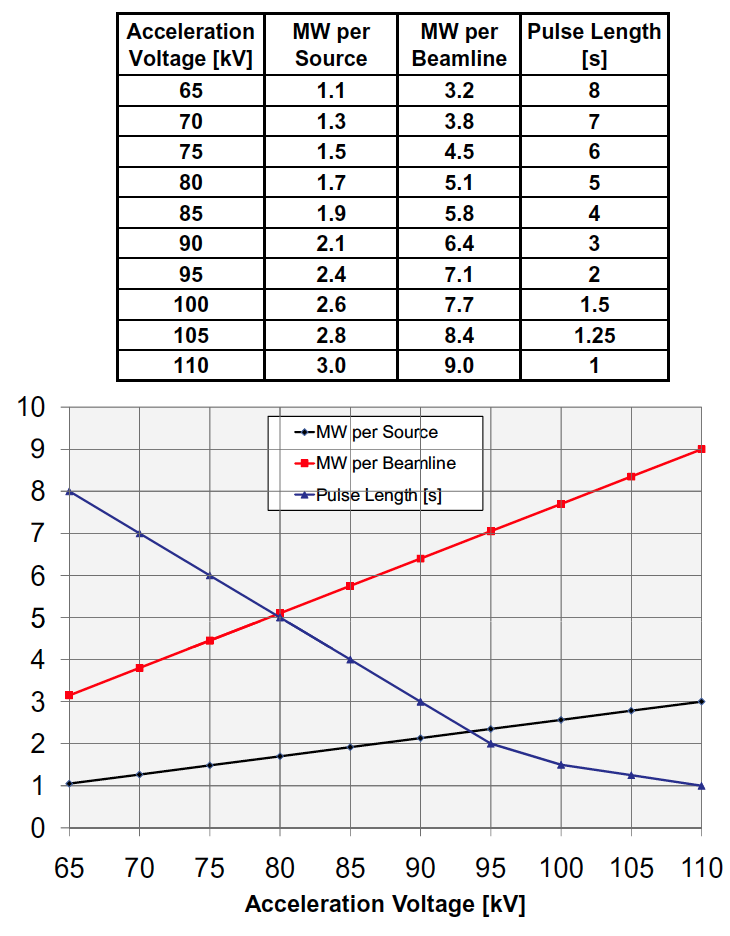 Table A1: Beam power and pulse length as a function of acceleration voltageAppendix #2: Table for neutron rate estimations:Table A2: Neutron Emission Rate Calculator. Double click to open in excel for automatic calculation. Change only the blue cells.Princeton Plasma Physics LaboratoryNSTX-U Experimental ProposalPrinceton Plasma Physics LaboratoryNSTX-U Experimental ProposalPrinceton Plasma Physics LaboratoryNSTX-U Experimental ProposalPrinceton Plasma Physics LaboratoryNSTX-U Experimental ProposalTitle: Ip/Bt scalingTitle: Ip/Bt scalingTitle: Ip/Bt scalingTitle: Ip/Bt scalingOP-XP-Revision: Effective Date:  (Approval date unless otherwise stipulated)Expiration Date:  (2 yrs. unless otherwise stipulated)Effective Date:  (Approval date unless otherwise stipulated)Expiration Date:  (2 yrs. unless otherwise stipulated)PROPOSAL APPROVALSPROPOSAL APPROVALSPROPOSAL APPROVALSPROPOSAL APPROVALSResponsible Author:  S.M. KayeResponsible Author:  S.M. KayeResponsible Author:  S.M. KayeDate 3/2/15SG, TSG or TF Leader (assigned by RC): W. GuttenfelderSG, TSG or TF Leader (assigned by RC): W. GuttenfelderSG, TSG or TF Leader (assigned by RC): W. GuttenfelderDateRun Coordinator (RC): J. MenardRun Coordinator (RC): J. MenardRun Coordinator (RC): J. MenardDate Responsible Division:  Experimental Research OperationsResponsible Division:  Experimental Research OperationsResponsible Division:  Experimental Research OperationsResponsible Division:  Experimental Research OperationsRESTRICTIONS or MINOR MODIFICATIONS 
(Approved by Experimental Research Operations)RESTRICTIONS or MINOR MODIFICATIONS 
(Approved by Experimental Research Operations)RESTRICTIONS or MINOR MODIFICATIONS 
(Approved by Experimental Research Operations)RESTRICTIONS or MINOR MODIFICATIONS 
(Approved by Experimental Research Operations)TITLE:	Ip/Bt scalingNo.  OP-XP-AUTHORS:	Kaye et al.DATE:	3/2/15IP (MA)/   BT (T)0.71.01.31.60.35 or 0.47190.54250.658360.7510111213First (Boron)1A1A2A2A3A3A4A4A5A5A6A6ASecond (Boron)7A7A8A8A9A9A2B2B6B6B7B7BThird (Li)1A1A2A2A3A3A4A4A5A5A6A6AFourth (Li)7A7A8A8A9A9A2B2B6B6B7B7BFifth (Li)10A10A11A11A12A12A13A13A13B13B--TITLE:	Ip/Bt scalingNo.  OP-XP-AUTHORS:	Kaye et al.DATE:	3/2/15Brief description of the most important operational plasma conditions required and any special hardware requirement: Quasi-steady H-mode conditions.Previous shot(s) which can be repeated:	Previous shot(s) which to modify:	Machine conditions	(specify ranges as appropriate, strike out inapplicable cases)BT Range (T):  0.35-0.75	     Flattop Duration (s):  ~1.5IP Range (MA):  0.7-1.6	     Flattop Duration (s):  ~1.5Configuration  LSN Equilibrium Control: Outer gap / Isoflux (rtEFIT) Outer gap (m):  	Inner gap (m):  	Z position (m): 	 Elongation:  ~2.3	Triangularity (L): ~0.6  	OSP radius (m):  Gas Species:  D+	Injector(s):  easy H-mode accessNBI Species: D                  Heating Duration (s):  ~1.5	Voltage (kV)     50 cm (1C): 90	           60 cm (1B): 90	              70 cm (1A): 90	     Voltage (kV)   110 cm (2C): 	          120 cm (2B): 	             130 cm (2C):     ICRF Power (MW):  0	Phase between straps (°):  	Duration (s):  CHI:	Off	Bank capacitance (mF):  LITERs:	Off (early scan) / On  (later scan)    Total deposition rate (mg/min) or dose per discharge (mg):  TBDEFC coils: On for EF control, etc.	TITLE:	Ip/Bt scalingNo.  OP-XP-AUTHORS:	Kaye et al.DATE:	3/2/15DiagnosticNeedWantBeam Emission SpectroscopyxBolometer – midplane arrayxCHERS – poloidalCHERS – toroidalxDivertor Bolometer (LADA)Divertor visible camerasDust detectorEdge deposition monitors [2]Edge neutral density diag.Edge MIGs [2]Penning Gauges [2]Edge rotation diagnosticFast cameras – divertor [2]Fast ion D_alpha - poloidalxFast ion D_alpha - toroidalxFast lost ion probes - IFLIPFast lost ion probes - SFLIPFilterscopes [2]FIReTIPxGas puff imaging – divertorGas puff imaging – midplaneH cameras - 1D [2]xInfrared cameras [2]Langmuir probes – divertorLangmuir probes – RFLangmuir probes – RF ant.Magnetics – DiamagnetismMagnetics – Halo currentsMagnetics – RWM sensorsxDiagnosticNeedWantMAPPMirnov coils – high f.xMirnov coils – toroidal arrayxMSE-CIFxMSE-LIFNeutron detectors [2]xPlasma TVxReflectometer – 65GHzReflectometer – correlationReflectometer – FM/CWReflectometer – fixed fReflectometer – SOLSSNPA [2]RF edge  probesSpectrometer – divertorSpectrometer – MonaLisaSpectrometer – VIPSxSpectrometer – LOWEUSxSpectrometer – XEUSxTAE AntennaThomson scatteringxUSXR – pol. ArraysUSXR – multi-energyxUSXR – TG spectr.Visible Brems. det. [2]x